АДМИНИСТРАЦИЯ МУНИЦИПАЛЬНОГО ОБРАЗОВАНИЯОМУТНИНСКИЙМУНИЦИПАЛЬНЫЙ РАЙОНКИРОВСКОЙ ОБЛАСТИПОСТАНОВЛЕНИЕ 29.10.2021                                                                                                       № 740г. ОмутнинскОб утверждении отдельных показателей для расчета дотации на выравнивание бюджетной обеспеченностина 2022 год и на плановый период 2023-2024 годов 	В целях формирования проекта бюджета муниципального образования Омутнинский муниципальный район Кировской области и расчета отдельных показателей для расчета дотации на выравнивание бюджетной обеспеченности на 2022 год и на плановый период 2023-2024 годов администрация муниципального образования Омутнинский муниципальный район Кировской области ПОСТАНОВЛЯЕТ:	1. Утвердить репрезентативный перечень муниципальных услуг согласно приложению № 1.2. Утвердить финансовые нормативы для расчета нормативных расходов по репрезентативному перечню муниципальных услуг согласно приложению № 2.3. Утвердить коэффициенты, учитывающие условия предоставления услуг при расчете нормативных расходов по репрезентативному перечню муниципальных услуг, согласно приложению № 3.4. Утвердить перечень показателей, определяющих налоговый потенциал поселений, согласно приложению № 4.	5. Контроль за выполнением настоящего постановления возложить на начальника финансового управления Омутнинского района Перминову Т.Ю.6. Опубликовать настоящее постановление на официальном Интернет - сайте муниципального образования Омутнинский муниципальный район Кировской области.ГлаваОмутнинского района    А.В. Малков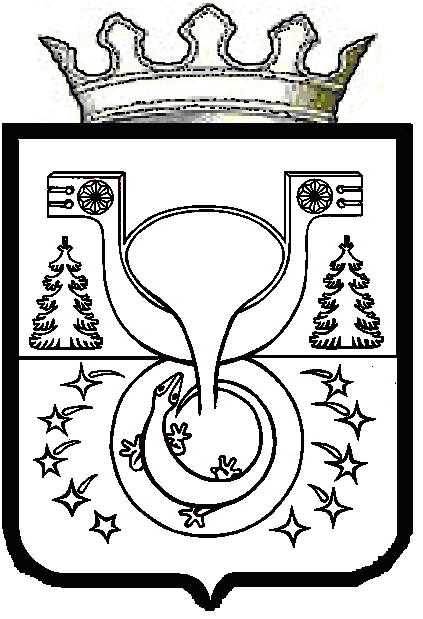 